ПОЛОЖЕНИЕО ПРОВЕДЕНИИУЧЕБНО-АТТЕСТАЦИОННОГО СЕМИНАРАПО ТРАДИЦИОННОМУ ФУДОКАН КАРАТЭ-ДО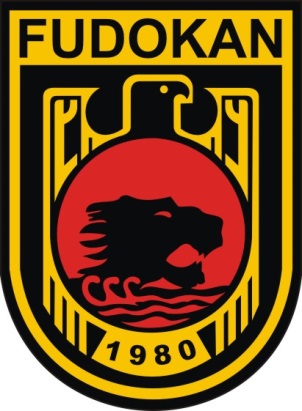 г. Алушта31 марта – 1 апреля 2016 г.СЕМИНАРПО ТРАДИЦИОННОМУ ФУДОКАН КАРАТЭ-ДОпод руководством Основателя стиля Фудокан, профессора медициныСоке Илии Йорга, 10-й Дан, СербияЦели и задачи:       – повышение уровня мастерства каратэк регионов России;   – популяризация и развитие традиционного каратэ-до Фудокан;   – популяризация спорта и здорового образа жизни среди молодёжи;   – аттестация на Дан (мастерская степень) по традиционному каратэ-до Фудокан.Программа семинара:В рамках настоящего Семинара будут проведены практические и теоретические занятия по следующим разделам:-совершенствование базовой техники каратэ (движение, скорость, концентрация), подводящие упражнения.- Ката (ката Фудокан, Бункай)- Кумитэ (критерии эффективной атаки и защиты, методы тренировки и обучения)Все расходы, связанные с организацией и проведением семинара несет                      «Федерация Денто Фудокан Каратэ-До Республики Крым». Проезд, размещение и питание участников Семинара – за счет командирующих организаций.К экзаменам допускаются только участники семинара, по ходатайству командирующей организации.Примечание: Бланк сопроводительного письма и бланк регистрационной формы высланы с пакетом документов Алушта ЧР 2016.ОРГАНИЗАТОРЫ ОСТАВЛЯЮТ ЗА СОБОЙ ПРАВО НА ИЗМЕНЕНИЯ В ПРОГРАММЕ СЕМИНАРА.ДАННОЕ ПОЛОЖЕНИЕ ЯВЛЯЕТСЯ ОФИЦИАЛЬНЫМ ПРИГЛАШЕНИЕМНА УЧАСТИЕ В СЕМИНАРЕ.«Согласовано»Основатель 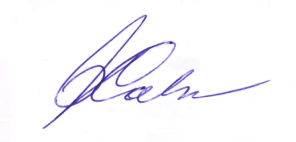 Фудокан Каратэ-до___________ И. Йорга 20 февраля 2016 г.                                                  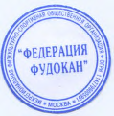 «Утверждаю»                                                         Президент МФСОО                                               «Федерация Фудокан»___________ В. П. Савранский                            3 марта 2016 г.                                                  30 мартаДень заезда.                                                                                                                    Регистрация участников31 марта1100 – 1300  Первая тренировка31 марта1900 – 2100  Вторая тренировка1 апреля1000 – 1200  Третья тренировка1 апреля                   1400 – 1700   Аттестация 